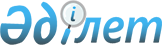 Об утверждении государственного образовательного заказа на дошкольное воспитание и обучение, размер родительской платы на 2018 год
					
			Утративший силу
			
			
		
					Постановление акимата Мойынкумского района Жамбылской области от 26 февраля 2018 года № 31. Зарегистрировано Департаментом юстиции Жамбылской области 20 марта 2018 года № 3743. Утратило силу постановлением акимата Мойынкумского района Жамбылской области от 10 июля 2018 года № 212
      Сноска. Утратило силу постановлением акимата Мойынкумского района Жамбылской области от 10.07.2018 № 212 (вводится в действие по истечении 10 календарных дней после дня его первого официального опубликования).

      Примечание РЦПИ.

      В тексте документа сохранена пунктуация и орфография оригинала.
      В соответствии со статьей 31 Закона Республики Казахстан от 23 января 2001 года "О местном государственном управлении и самоуправлении в Республике Казахстан", подпунктом 8-1) пункта 4 статьи 6 и пунктом 6 статьи 62 Закона Республики Казахстан от 27 июля 2007 года "Об образовании" акимат Мойынкумского района ПОСТАНОВЛЯЕТ:
      1. Утвердить государственный образовательный заказ на дошкольное воспитание и обучение, размер родительской платы на 2018 год согласно приложению.
      2. Коммунальному государственному учреждению "Отдел образования акимата Мойынкумского района" в установленном законодательством порядке обеспечить государственную регистрацию настоящего постановления в органах юстиции. 
      3. Контроль за исполнением настоящего постановления возложить на заместителя акима района Есеева Бакытжана Жапарулы.
      4. Настоящее постановление вступает в силу со дня государственной регистрации в органах юстиции и вводится в действие по истечении десяти календарных дней после дня его первого официального опубликования. Государственный образовательный заказ на дошкольное воспитание и обучение, размер родительской платы на 2018 год по Мойынкумскому району
					© 2012. РГП на ПХВ «Институт законодательства и правовой информации Республики Казахстан» Министерства юстиции Республики Казахстан
				
      Аким района 

Б. Нуркенов
Приложение к постановлению
акимата Мойынкумского района
от "26" февраля 2018 года № 31
Наименование
Государственный образовательный заказ на дошкольное воспитание и обучение
Государственный образовательный заказ на дошкольное воспитание и обучение
Размер родительской платы в месяц (тенге)
Наименование
Количество воспитанников
Средняя стоимость расходов на одного воспитанника
Размер родительской платы в месяц (тенге)
Государственные дошкольные организации
Государственные дошкольные организации
Государственные дошкольные организации
Государственные дошкольные организации
Мини-центр
190
12332
4200
Государственные дошкольные организации (детский сад)
Государственные дошкольные организации (детский сад)
Государственные дошкольные организации (детский сад)
Государственные дошкольные организации (детский сад)
Государственное коммунальное казенное предприятие "Детский сад Балбөбек отдела образования акимата Мойынкумского района"
280
28670
5550
Государственное коммунальное казенное предприятие "Детский сад Ақбөпе отдела образования акимата Мойынкумского района"
140
33985
4200
Государственное коммунальное казенное предприятие "Детский сад Сказка отдела образования акимата Мойынкумского района"
40
55190
4200
Государственное коммунальное казенное предприятие "Детский сад Бөбек отдела образования акимата Мойынкумского района"
40
55956
4200
Государственное коммунальное казенное предприятие "Детский сад Балдәурен отдела образования акимата Мойынкумского района"
55
34085
4200
Государственное коммунальное казенное предприятие "Детский сад Балауса отдела образования акимата Мойынкумского района"
45
48191
4200
Государственное коммунальное казенное предприятие "Детский сад Ақбота отдела образования акимата Мойынкумского района"
65
30329
4200
Государственное коммунальное казенное предприятие "Детский сад Самал отдела образования акимата Мойынкумского района"
55
35668
4200
Государственное коммунальное казенное предприятие "Детский сад Айгөлек отдела образования акимата Мойынкумского района"
25
62670
4200
Государственное коммунальное казенное предприятие "Детский сад Балдырған отдела образования акимата Мойынкумского района"
50
38672
4200
Государственное коммунальное казенное предприятие "Детский сад Балапан отдела образования акимата Мойынкумского района"
70
31567
4200
Государственное коммунальное казенное предприятие "Детский сад Көгершін отдела образования акимата Мойынкумского района"
50
30669
4200
Государственное коммунальное казенное предприятие "Детский сад Құлыншақ отдела образования акимата Мойынкумского района"
175
27336
5500
Государственное коммунальное казенное предприятие "Детский сад НҰР-АЙ отдела образования акимата Мойынкумского района"
50
35310
4200
Государственное коммунальное казенное предприятие "Детский сад Қуаныш отдела образования акимата Мойынкумского района"
140
38079
6000